平成２９年３月１日更新（プログラム追加）平成２８年度ＩｏＴ推進のための新産業モデル創出基盤整備事業ＩｏＴを有効活用した全体最適なサプライチェーンシステムの構築調査事業報告会開催のご案内１３：００　開会　　一般社団法人日本産業車両協会　会長　志岐　彰（ユニキャリア㈱社長）挨拶１３：０５　経済産業省　商務流通保安グループ　物流企画室　勝尾室長補佐　ご挨拶　１３：１０　報告　　　トラックドライバー不足の一因である長い労働時間は、物流施設での待機や荷役作　　　業で生じている。これを解消するためにはパレット化による荷姿の標準化や物流においてモノと共に運ばれる情報の伝達方法や様式の標準化が必要である。　　　また、日本が目指す超スマート社会（ソサエティ５．０）において、労働力不足と物流に対するニーズの多様化に対応しながら、ＩｏＴやロボット、ＡＩ等の導入を促進して、ＩｏＴを有効活用した全体最適なサプライチェーンシステムを構築していくためにも標準化は必要である。本調査では短期的・長期的それぞれの視点から、その道筋について一つの考え方を提案する。（１）調査事業報告の概要　（１３：１０～１４：１０）一般社団法人日本産業車両協会　専務理事　高瀬健一郎（２）調査事業の総括と提言　（１４：１０～１４：５０）ＩｏＴを有効活用した全体最適なサプライチェーンシステムの構築検討委員会　　　委員長　吉本一穗　（早稲田大学　理工学術院　創造理工学部 経営システム工学科　教授）１５：００　質疑応答１５：３０　閉会以　上平成２９年２月２２日各　　位一般社団法人日本産業車両協会平成２８年度ＩｏＴ推進のための新産業モデル創出基盤整備事業ＩｏＴを有効活用した全体最適なサプライチェーンシステムの構築調査事業報告会開催のご案内拝　啓　時下、益々ご清栄のこととお慶び申し上げます。さて、当協会では経済産業省から委託を受け、標記調査事業を進めてまいりましたが、このたび、別紙の通り成果報告会を開催することといたしました。　物流は社会・経済を支える重要な役割を果たしておりますが、物流に対するニーズの多様化、労働人口の減少といった環境変化により、物流の生産性向上は重要な課題となっております。今回の調査では、将来にわたって物流機能を確実に維持できるよう、輸送と輸送を結び／つなぎ合わせる結節空間として位置づけられる物流施設を対象として、トラックによる入荷作業を中心に、現地実態調査等を行って現状の課題を把握し、具体的な解決策を提示することで、２０３０年に向けてＩｏＴやロボット等を有効に活用した全体最適なサプライチェーンシステムの構築を実現していくための道筋を報告書の中で提言してまいります。
　物流関連事業に携わる方々のみならず、ＩｏＴやロボット等の事業を物流分野にも展開していこうとご検討されている方々にもぜひお聞きいただければ有り難く存じます。
つきましては、大変お手数ではございますが、ご参加をご希望の場合、２月２８日(火)までに、ＦＡＸもしくはメールで当協会宛までお申し込み下さいますようお願い申し上げます。なお、会場の都合がございますので、定員になり次第締め切らせていただきますので、あらかじめご了承ください。敬　具ＩｏＴを有効活用した全体最適なサプライチェーンシステムの構築調査事業報告会【日　時】　平成２９年３月３日（金）　１３：００～１５：３０（開場１２：３０）【場　所】　経団連会館　２階　経団連ホール（別紙）【参加料】　無　料【報告内容】（プログラムは追ってご案内します）　①調査事業の目的と問題意識　②物流施設の実態調査結果　③２０３０年に向けてＩｏＴやロボット等を有効に活用した全体最適なサプライチェーンシステムの構築を実現していくための道筋（提言）④質疑応答一般社団法人日本産業車両協会　事務局　行ＦＡＸ ０３-３４０３－５０５７　Ｅメール　info@jiva.or.jpＩｏＴを有効活用した全体最適なサプライチェーンシステムの構築調査事業報告会平成２９年３月３日(金)　１３：００～１５：３０　於経団連会館　◎ご参加を希望される方全員についてご記入の上、平成２９年２月２８日（火)までに、ＦＡＸ、若しくはメールにてご返信くださいますようお願い申し上げます。経団連会館案内地図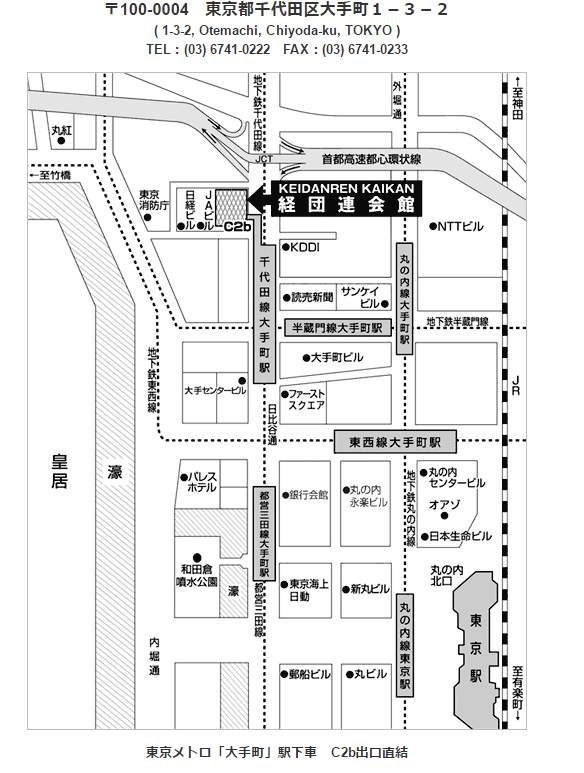 会社・団体名部署・お役職名ご芳名　Ｍａｉｌアドレス